SCN Dementia Intelligence ReportMay 20141	Introduction	31.1	Prevalence	32	Prevention	53	Diagnosis	63.1	CCG Diagnosis Rates	63.2	GP Practice Diagnosis Rates	83.3	Dementia Enhanced Service (DES)	93.4	Estimates of Mild, Moderate or Severe Diagnoses	103.5	Waiting Times	113.6	Median Waits for Diagnostic Imaging by CCG	113.7	Median Waits for Diagnostic Imaging by Provider	123.8	Memory Assessment Service	133.9	Local Survey (Jan 2014)	143.10	Dementia Commissioning for Quality and Innovation (CQUIN)	153.10.1	Cases Identified	153.10.2	Diagnostic Assessment	163.10.3	Referred	164	Post-Diagnosis	184.1	Prescribing Data	184.2	Acute Hospital Admissions	204.3	Anti-psychotic prescriptions	205	End of Life	21IntroductionThis is the first version of the Yorkshire and Humber Strategic Clinical Network Dementia Intelligence Report.This report will be reviewed quarterly and updated when new national or local data is published.PrevalenceThe National Dementia Prevalence Rate was developed as a more accurate way to estimate the proportion of patients on a practice list who have dementia.This takes into account the number of patients in each age group, the expected rate of dementia for this age group and then provides a total expected number of patients for each practice with dementia. This is expressed on the website both as a number of patients, and then in brackets afterwards as a percentage of the total list size. The percentage figure allows us to make a fair comparison between practices of differing list sizes.Although the NDPR is a better estimate of Dementia prevalence than a flat figure, this was refined further in a report published in 2012 where it was suggested that we could anticipate the number of patients in a nursing or care home environment and therefore get a better estimate for dementia prevalence.This calculation is based upon Alzheimer’s Society estimates of the rates of dementia in nursing home patients. The steps of the calculation are outlined below for a sample practice. If you wish to learn more about this methodology, please consult with the DPC team.Initially, the practice list is split into those patients in a care home environment (taken from GP nursing home list or from entered values). The number of patients in a nursing home is split into estimated demographic groups using national estimates of age distribution. These patients are then removed from the ‘Community’ demographic.An estimate of the ‘Community Prevalence rate’ at Area team level is calculated by looking at the area team as a whole, and assuming that on a population level the ANDPR is equal to the NDPR. The total number of patients in a nursing home and the expected rate of dementia in those patients is subtracted from the total number of patients expected to have dementia. This results in the ‘Community Prevalence Rate’ for each age demographic.The ‘Community Prevalence Rate’ is multiplied by the community demographic split to give the estimated number of patients in the community with dementia, and the rate is this figure as a proportion of the number of patients in the community.The number of patients in a care home with dementia is estimated from the predicted care home demographic split multiplied by the expected care home prevalence rate for that demographic group.The ANDPR is the sum of the estimated number of patients in a care home and the estimated number of patients in the community with dementia. This is expressed as a percentage of the patient list.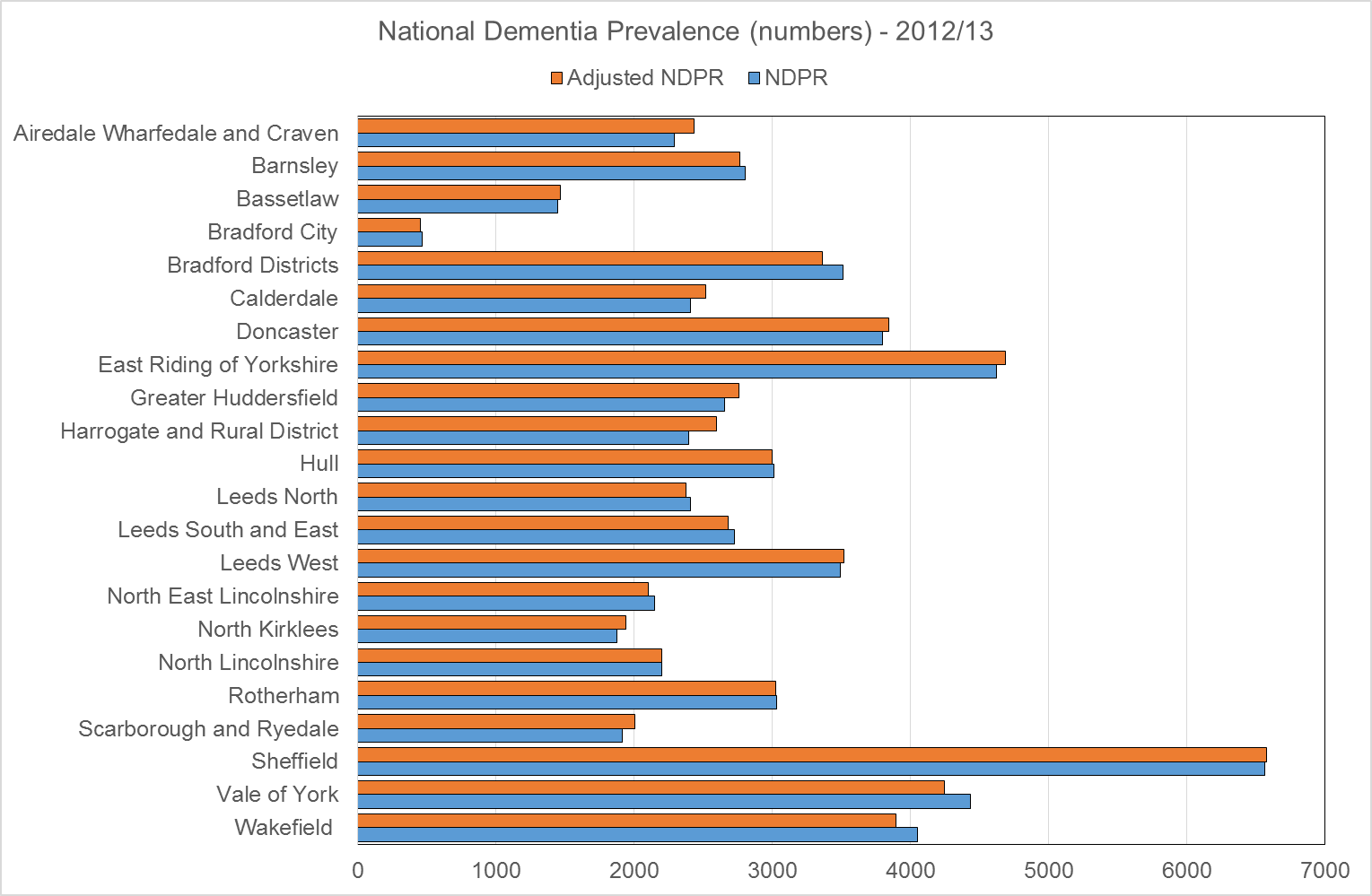 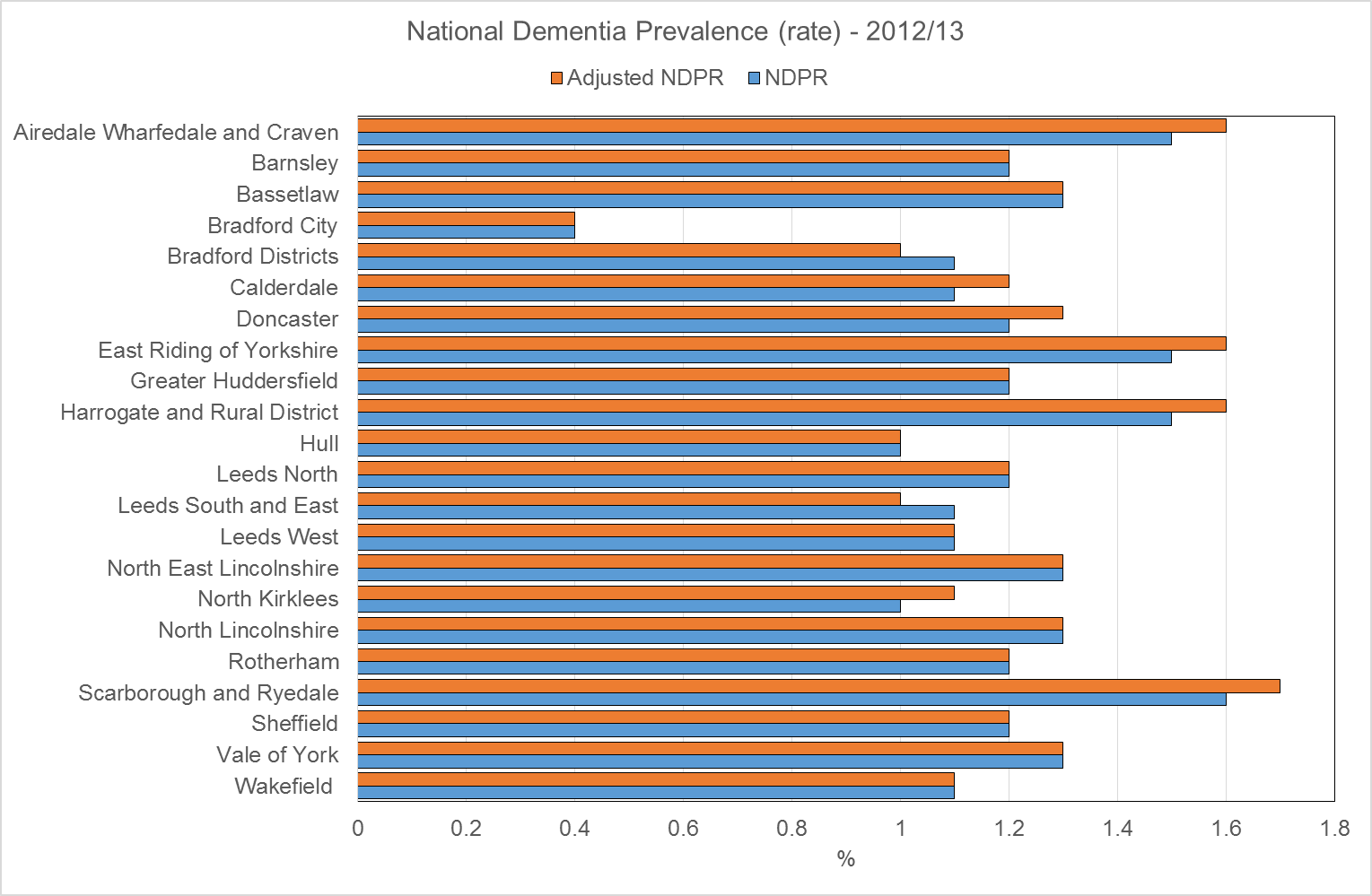 Source: National Dementia Prevalence Calculator (v3) - https://www.primarycare.nhs.uk/ PreventionAbout 60% of people with dementia have Alzheimer’s disease, 20% vascular dementia and many have a mixture of the two. There are also many other less common forms of dementia.Vascular dementia results from problems with the blood supply to the brain – and therefore the effects of vascular dementia can be minimised or prevented altogether through a healthy lifestyle. The NHS Health Check programme offers advice and support to people aged 40-74 to make changes that can reduce the risk of ill health, including vascular dementia.Since April 2013 people in England aged 65-74 should be given information about dementia and the availability of memory services. Data on NHS Health Check is reported at local authority level and is available at http://www.healthcheck.nhs.ukDiagnosisOn average, less than half of the estimated number of people with dementia in England have received a formal diagnosis or have contact with specialist dementia services.There has been a slight increase nationally in the diagnosis rate from 46% in 2011/12 to 48% in 2012/13. The rate varies from 39% to 75%.The Diagnosis rate is a key figure within the Calculator indicating the proportion of patients with Dementia on a practice list. This is calculated using the ANDPR, and the number with a diagnosis using the QOF dementia register. The ambition is to get the diagnosis rate to two-thirds of expected prevalence by March 2015. It is possible to have a diagnosis rate > 100%, if you have more patients with dementia than we expect a practice to have.The ‘Dementia Gap’ is the number of patients on the practice list with dementia who are undiagnosed. This is calculated by subtracting the QOF dementia register from the ANDPR number, and expressing that figure as a percentage of the ANDPR. It is possible to have a negative dementia gap if the practice has more patients on the dementia register than would be expected from the ANDPR. The maximum Dementia Gap is 100%.CCG Diagnosis Rates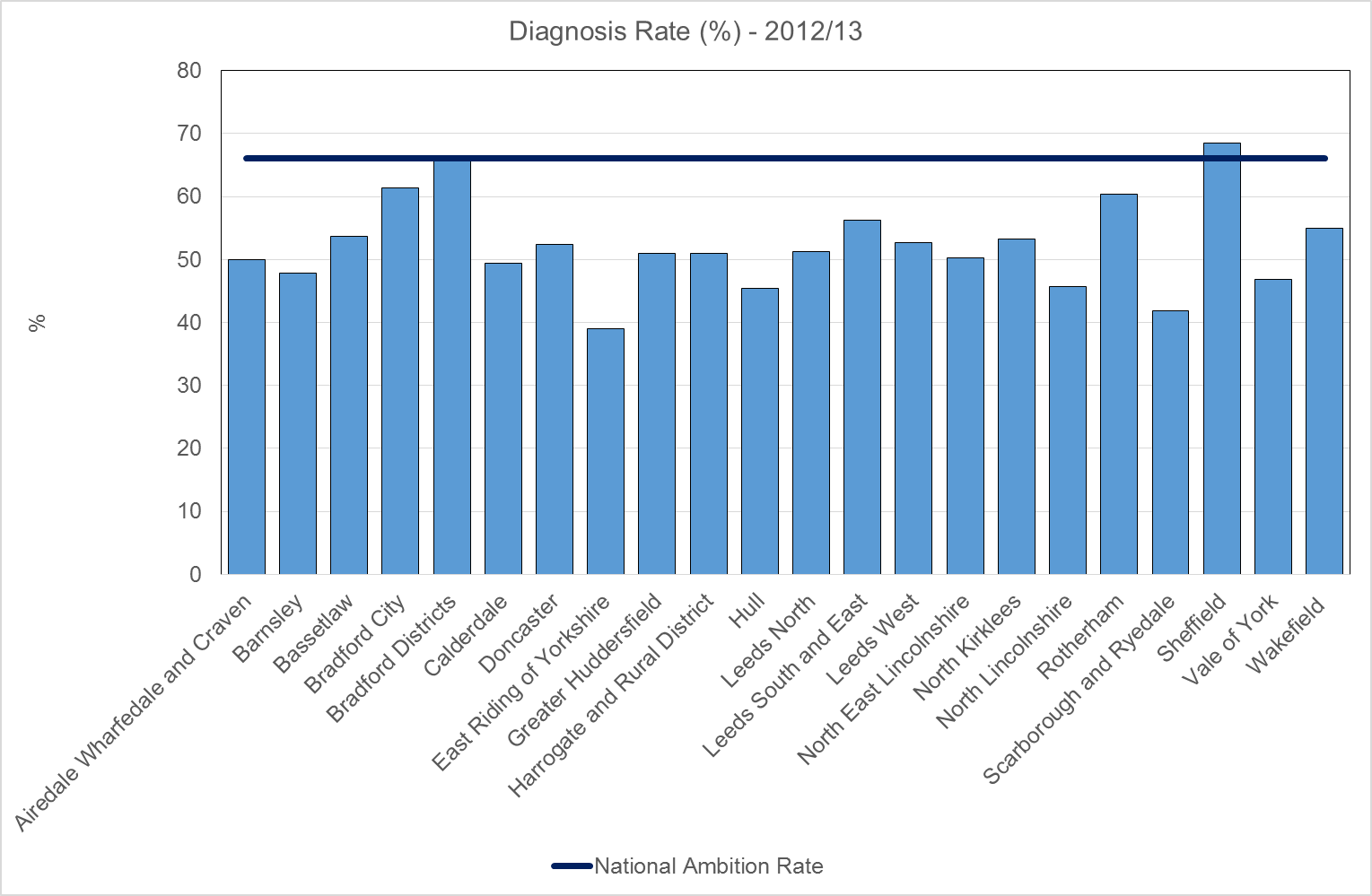 Source: National Dementia Prevalence Calculator (v3) - https://www.primarycare.nhs.uk/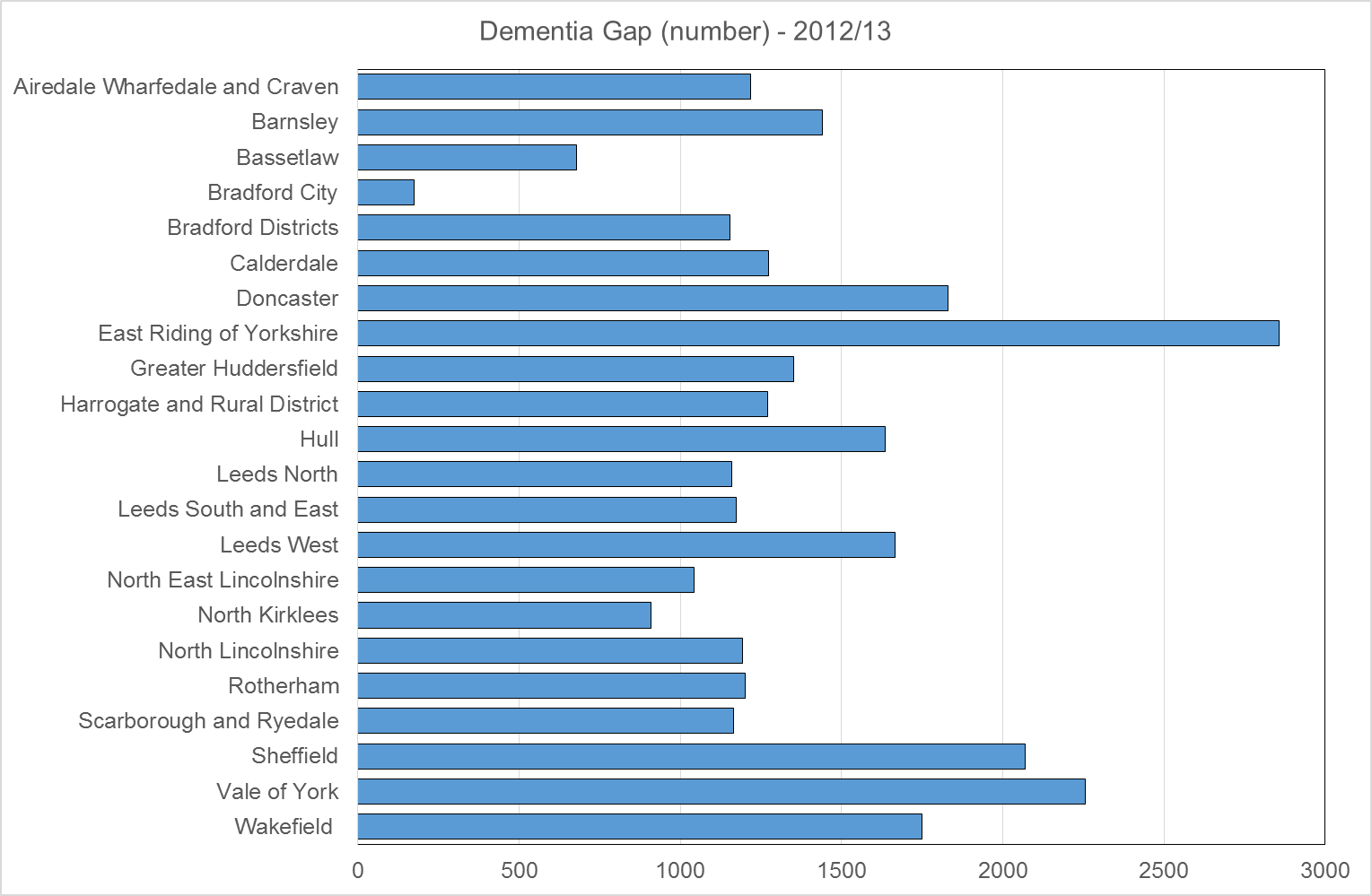 Source: National Dementia Prevalence Calculator (v3) - https://www.primarycare.nhs.uk/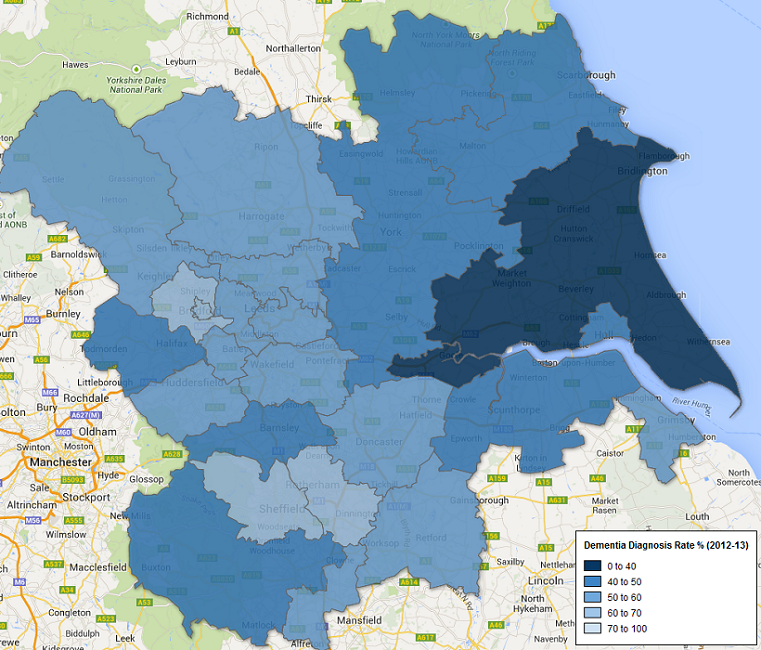 GP Practice Diagnosis RatesThe scatterplot below shows the current prevalence of dementia for each GP practice within Yorkshire & Humber, as a percentage of the expected prevalence for that practice, plotted against the expected number of patients with dementia.  It clearly identifies current outlier practices.  Plots for individual CCGs can be provided on request.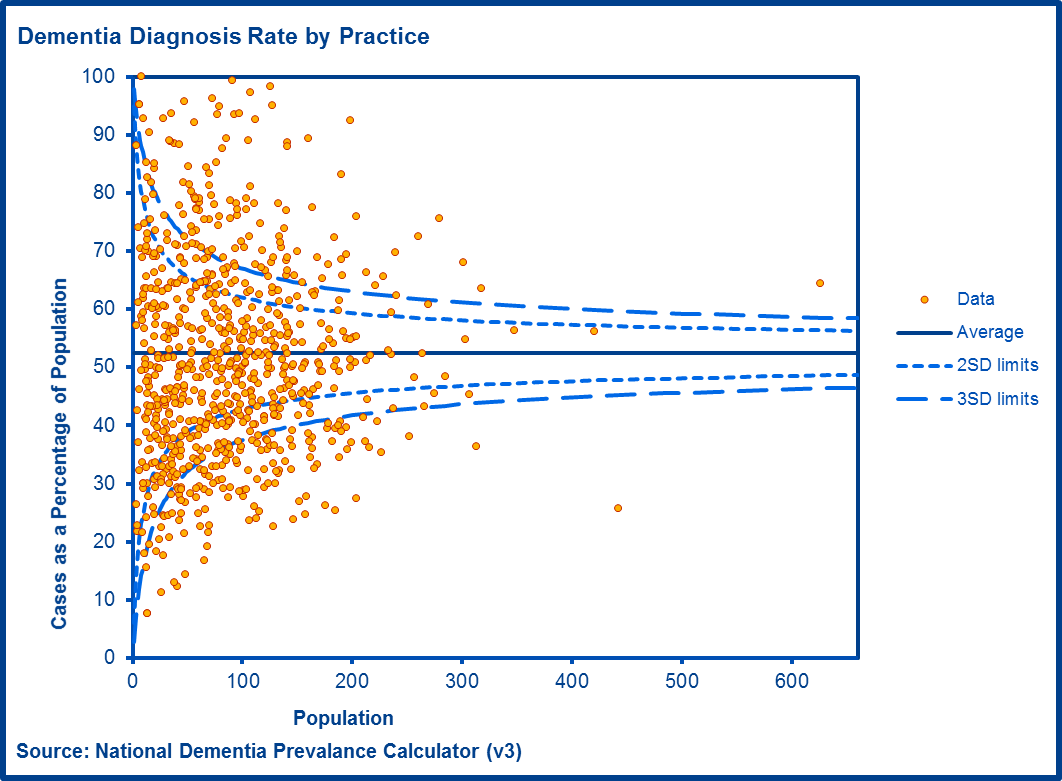 Dementia Enhanced Service (DES)The enhanced service for dementia is designed to encourage GP practices to take a proactive approach to the timely assessment of patients who may be at risk of dementia. Participation in the DES is not mandatory, GP practices choose to participate and are remunerated for delivery against its various aspects. The aims of the DES are to encourage GP practices to:identify patients at clinical risk of dementiaoffer an assessment to detect for possible signs of dementia in those at riskoffer a referral for diagnosis where dementia is suspectedin the case of a diagnosis, provide advanced care planning in line with the patient's wishesThe DES also aims to increase the health and wellbeing support offered to carers of patients diagnosed with dementia.The DES states that practices should ‘make an opportunistic offer of assessment for dementia to “at-risk” patients on the practices registered list, where the attending practitioner considers it clinically appropriate to make such an offer’.  At-risk groups include patients aged 60 and over with vascular disease or diabetes, those over 40 with Down’s syndrome, other patients over 50 with learning disabilities and patients with neurodegenerative disease.The graph below shows percentage sign up to the DES for 2013/14. Practices are required to sign up for 2014/15 by end of April.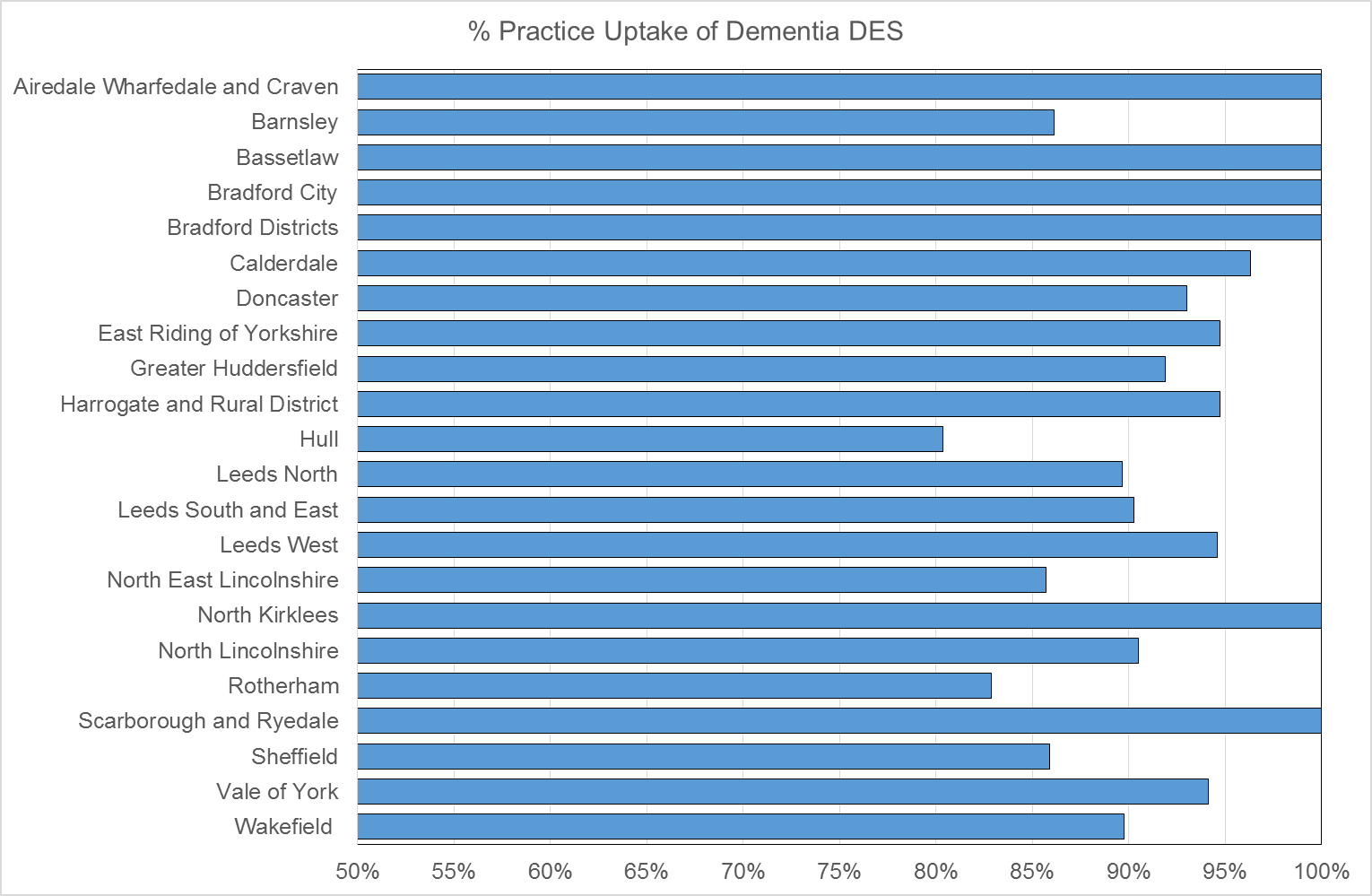 Estimates of Mild, Moderate or Severe DiagnosesIn the graph below, estimates of the percentage of patients with a dementia diagnosis who are in the mild, moderate or severe stage of the disease are applied to the expected number of people with dementia in each CCG.  Although the needs of individuals will vary widely, these estimated figures are intended to support CCGs with service and resource planning.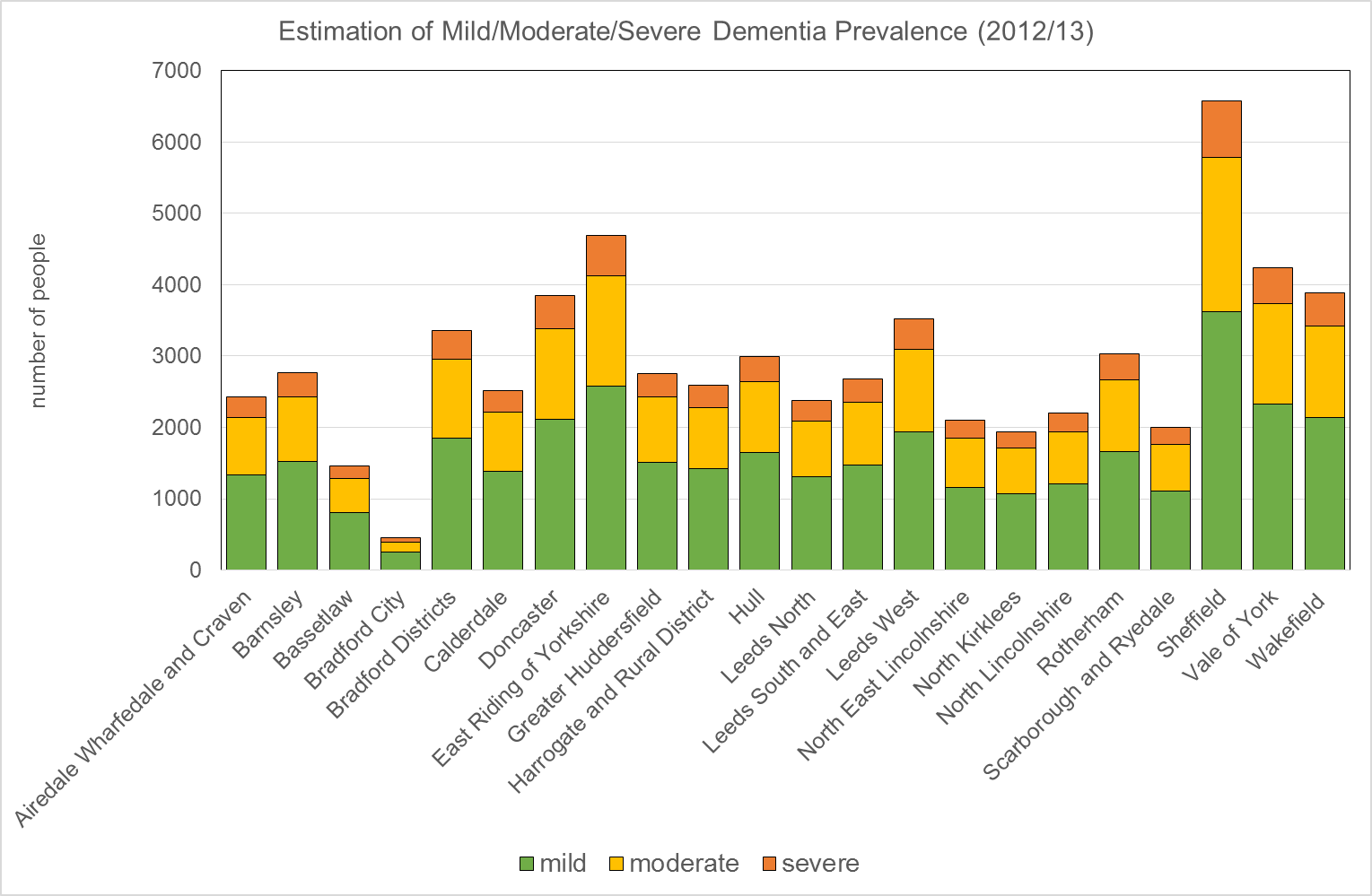 Source: National Dementia Prevalence Calculator (v3) - https://www.primarycare.nhs.uk/Waiting TimesThe information collected by the Diagnostic Imaging Dataset (DID) is sourced from the local Radiology Information System (RIS) of each provider.The DID is a monthly collection of detailed information about diagnostic imaging tests carried out on NHS patients.Based on all events where both a valid Date of Test Request and a valid Date of Test was present carried out in the financial year 2012-13.For more information on the data collected, please see the documents on the HSCIC website http://www.hscic.gov.uk/didMedian Waits for Diagnostic Imaging by CCGMedian Waits for Diagnostic Imaging by ProviderMemory Assessment ServiceAn audit was conducted of memory clinics in England between July and September 2013.178 of 214 memory clinics in England responded, a response rate of 83%.Local Survey (Jan 2014)* Leeds introducing KPIs for both these measures as part of the LYPFT contract for Memory Services.Dementia Commissioning for Quality and Innovation (CQUIN)The Dementia CQUIN data collected by NHS England reports on the number and proportion of patients aged 75 and over, who were admitted to hospital as an emergency for more than 72 hours who have been identified as potentially having dementia, who are assessed and, where appropriate, referred to specialist services.This report presents the year-to-date of data from the NHS England's data collection on the number and proportion of patients aged 75 and over admitted as an emergency for more than 72 hours who have been identified as potentially have dementia, who are appropriately assessed and, where appropriate, are referred on to a specialist services.All providers of NHS-funded acute care are required to return data, and the collection has been mandatory since April 2013.Cases Identified* Entries have been marked as ' - ' where the provider either did not submit a return for that specific month or was not recording the assessments carried out for the data collectionSource: http://www.england.nhs.uk/statistics/statistical-work-areas/dementia/Diagnostic AssessmentReferredPost-DiagnosisPrescribing DataThe data presented below is the latest available prescribing data for Q1 and Q2 2013/14 and provided by the HSCIC.This information was obtained from the Prescribing Analysis and CosT tool (PACT) system, which covers prescriptions prescribed by GPs, nurses, pharmacists and others in England and dispensed in the community in the UK. For data at CCG level, prescriptions written by a prescriber located in a particular CCG but dispensed outside that CCG will be included in the CCG in which the prescriber is based. The data available in PACT is a rolling 60 month dataset. Prescriptions written in England but dispensed outside England are included. Prescriptions written in hospitals /clinics that are dispensed in the community, prescriptions dispensed in hospitals, dental prescribing and private prescriptions are not included in PACT data. It is important to note this as some BNF sections have a high proportion of prescriptions written in hospitals that are dispensed in the community. For example, BNF chapter 4, ""Central Nervous System"" has a fair proportion of items written in mental health clinics that are dispensed in the community - these prescriptions are not included in PACT data."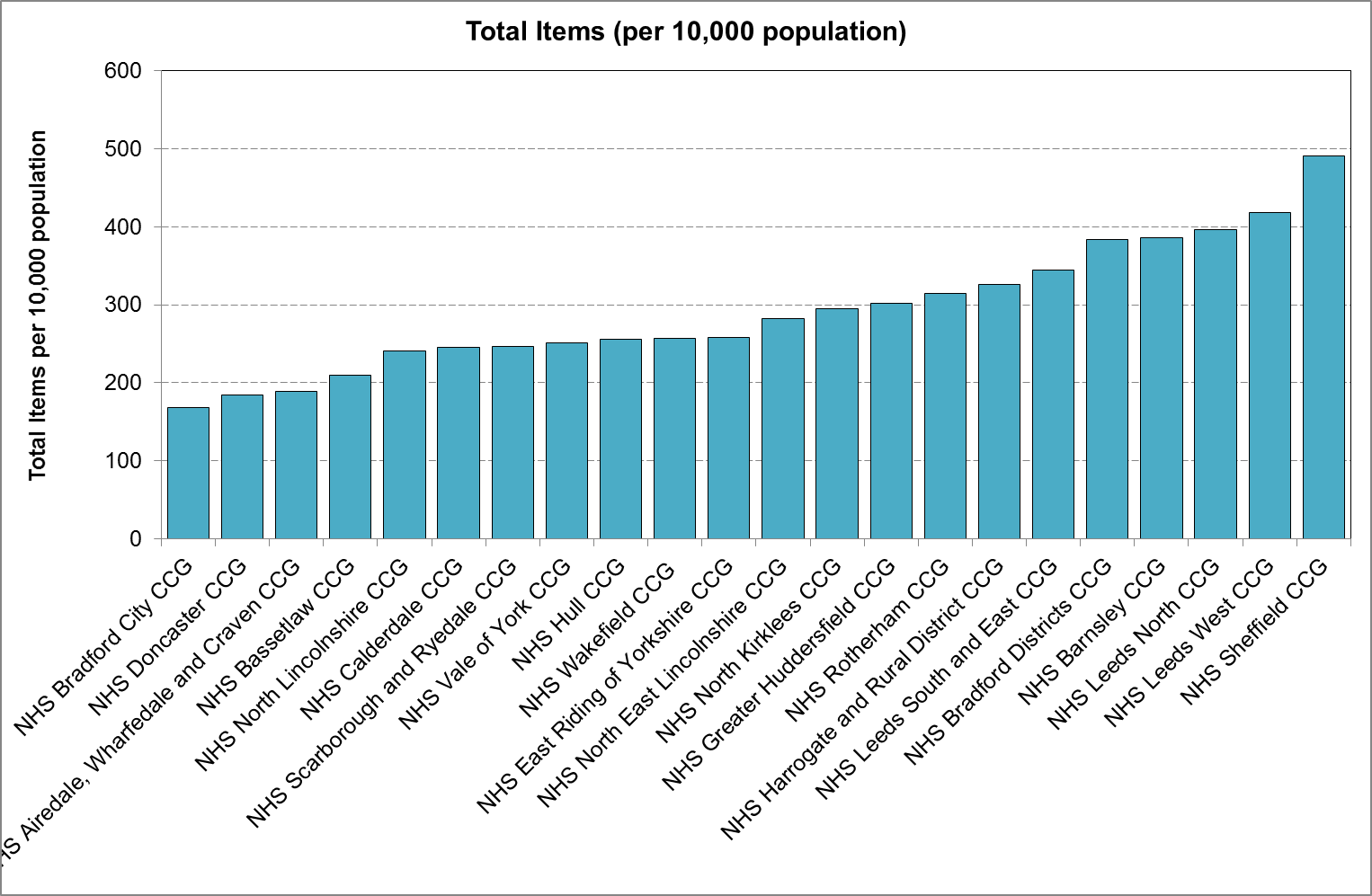 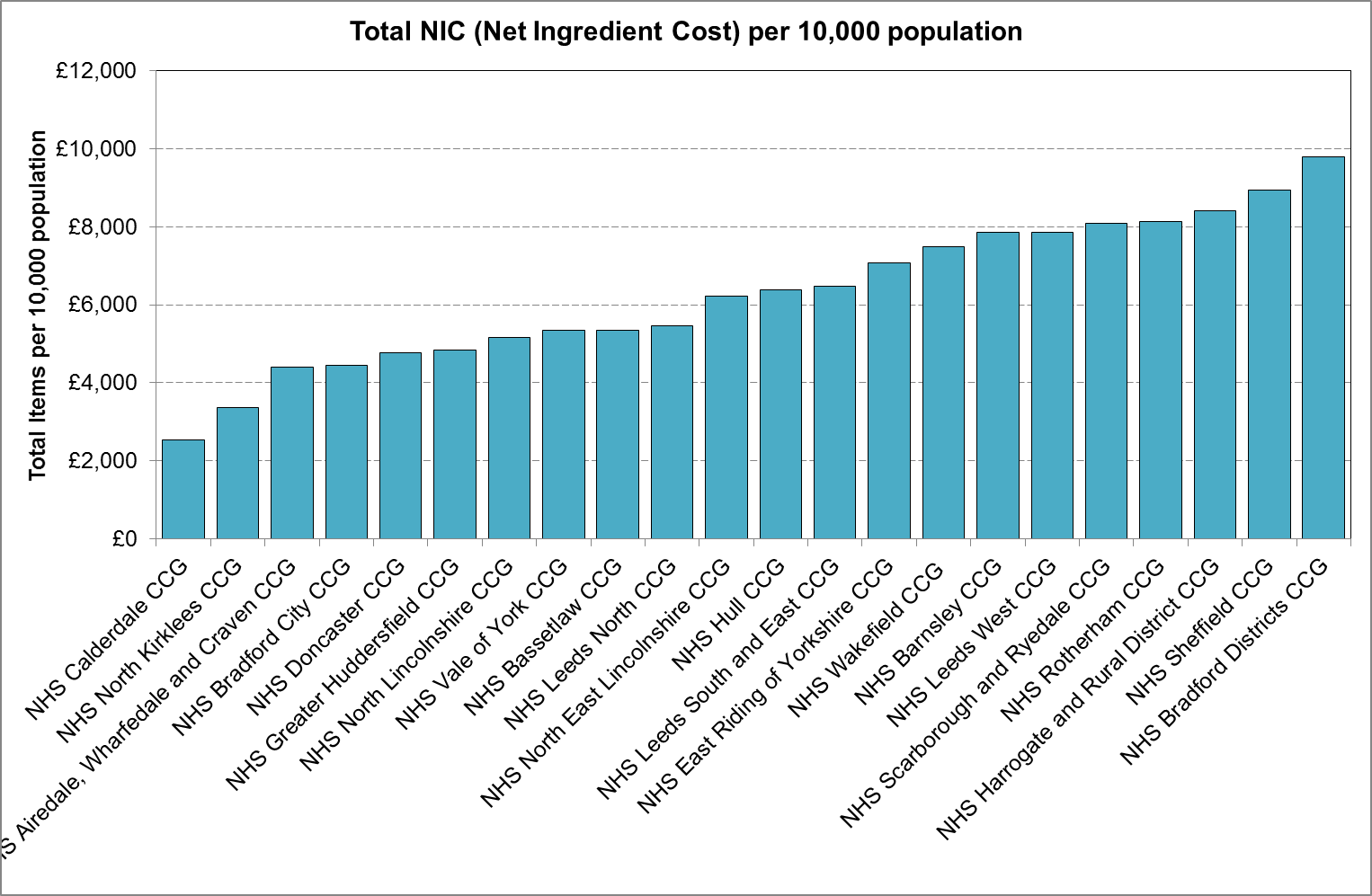 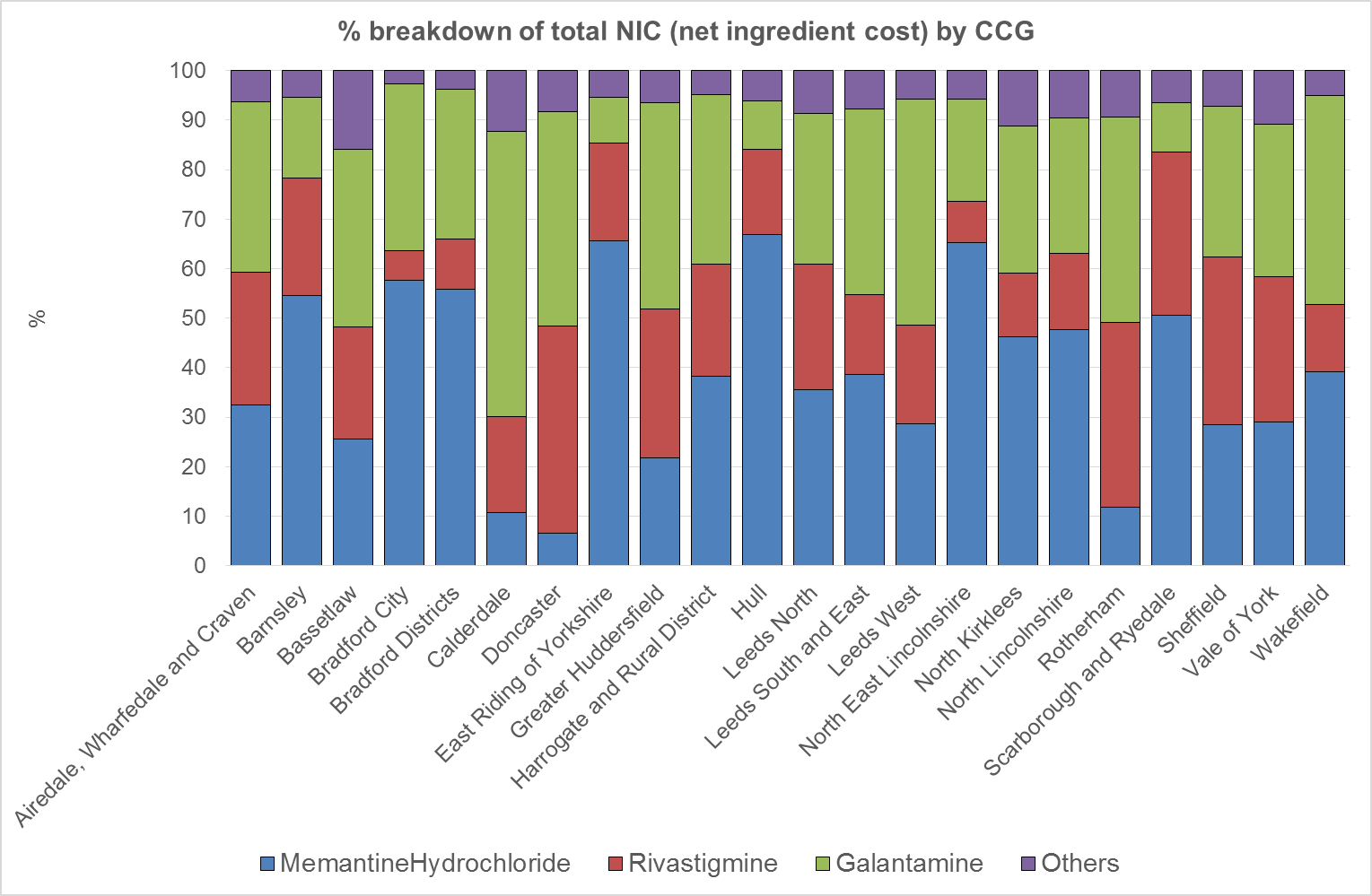 Acute Hospital AdmissionsTo be developed.Anti-psychotic prescriptionsIn July 2012, the National Dementia and Antipsychotic Prescribing Audit of 3,850 GP practices, covering 196,695 people with a diagnosis of dementia, reported a 52 per cent reduction in the prescribing of antipsychotic medication for people with dementia between 2006 and 2011.The Department of Health is rerunning the national audit to monitor the level of prescribing and regional variation. The audit results are expected to be available in spring 2014.End of LifeMedian survival following diagnosis is 2 to 4 years, and the trajectory of decline is characterised by progressive functional and cognitive deterioration, with acute illnesses such as infection frequently precipitating death.Given the expanding population with the disease, providing good quality end of life care in dementia is an enormous challenge.There were 397,513 deaths with a mention of dementia recorded in England between 2001 and 2010. These comprised 6.6% (95% CI 6.5 to 6.7) of all deaths in 2001, almost doubling to 12.0% (95% CI 11.9 to 12.1) of all deaths in 2010.Most patients died in care home (55.3%) or hospital (39.6%). Very few deaths occurred at home (4.8%) or inpatient hospices (0.3%). Just under half of all deaths were certified with dementia as underlying cause of death (46.5%). These patients were more likely to be women, older, and die in care homes.Deaths amongst people with a death certificate mention of dementia in England have started to shift from hospitals to care homes.Produced by:Yorkshire and The Humber Strategic Clinical Networks and SenateAddress:5SE, Quarry House, LeedsTelephone:0113 825 3347Document Version1Publication DateMay 2014Review DateLocal AuthorityEligible PopulationNumber offered health checkNumber received health check% uptake to date% uptake overall (of eligible)Barnsley727418403 (11.6%)5755 (7.9%)68.5%7.9%Bradford1342585353 (4%)5323 (4%)99.4%4%Calderdale627599437 (15%)5283 (8.4%)56%8.4%Doncaster907134566 (5%)4566 (5%)100%5%East Riding of Yorkshire1140997032 (6.2%)5433 (4.8%)77.3%4.8%Hull682935873 (8.6%)1987 (2.9%)33.8%2.9%Kirklees12200024036 (19.7%)12809 (10.5%)53.3%10.5%Leeds20124930961 (15.4%)16770 (8.3%)54.2%8.3%North East Lincolnshire452405814 (12.9%)2757 (6.1%)47.4%6.1%North Lincolnshire530055536 (10.4%)3082 (5.8%)55.7%5.8%North Yorkshire19890319994 (10.1%)9780 (4.9%)48.9%4.9%Rotherham798383638 (4.6%)3638 (4.6%)100%4.6%Sheffield14669719090 (13%)9150 (6.2%)47.9%6.2%Wakefield1016619375 (9.2%)3818 (3.8%)40.7%3.8%York553118337 (15.1%)3649 (6.6%)43.8%6.6%Yorkshire & Humber1546767167445 (10.8%)93800 (6.1%)56%6.1%England153080222022063 (13.2%)973093 (6.4%)48.1%6.4%CCGCTMRIPETSPECTAiredale, Wharfedale and Craven0200Barnsley04625Bassetlaw011080Bradford City1400Bradford Districts1111423Calderdale0340Doncaster03018East Riding of Yorkshire03.5140Greater Huddersfield018.50Harrogate and Rural District0300Hull0200Leeds North0300Leeds South and East0460Leeds West047.50North East Lincolnshire10035North Kirklees0700North Lincolnshire0406Rotherham09.550Scarborough and Ryedale01000Sheffield01814Vale of York17.500Wakefield 0371434CTMRIPETSPECTAiredale NHS Foundation Trust0200Barnsley Hospital NHS Foundation Trust0400Bradford Teaching Hospitals NHS Foundation Trust1740Calderdale and Huddersfield NHS Foundation Trust0300Chesterfield Royal Hospital NHS Foundation Trust0300Doncaster and Bassetlaw Hospitals NHS Foundation Trust0200Harrogate and District NHS Foundation Trust0100Hull and East Yorkshire Hospitals NHS Trust046.535Leeds Teaching Hospitals NHS Trust047.531.5Mid Yorkshire Hospitals NHS Trust0000Northern Lincolnshire and Goole Hospitals NHS Foundation Trust0000Rotherham NHS Foundation Trust0000Sheffield Children's NHS Foundation Trust0000Sheffield Teaching Hospitals NHS Foundation Trust01717York Teaching Hospital NHS Foundation Trust1300PCTProviderWaiting Time for AssessmentWaiting Time for DiagnosisBarnsley PCTSouth West Yorkshire Partnerships NHS Foundation Trust – Barnsley Memory Service5 weeks6 weeksBradford And Airedale Teaching PCTBradford District Care Trust – Bingley and North Bradford Memory Assessment and Treatment Service6 weeks10 weeksCalderdale PCTSouth West Yorkshire Partnerships NHS Foundation Trust – Calderdale Memory Service2 weeks7 weeksDoncaster PCTRotherham, Doncaster and South Humber NHS Foundation Trust –Doncaster Memory Service2 weeks18 weeksEast Riding of Yorkshire PCTNo dataHull Teaching PCTHumber NHS Foundation Trust – Hull Memory Clinic6 weeks2 weeksKirklees PCTNo dataLeeds PCTLeeds and York Partnerships NHS Foundation Trust – Leeds Memory Service13 weeks13 weeksNorth East Lincolnshire Care Trust Plus NAVIGO – Unity Mental Health and Memory Service2 weeks10 weeksNorth Lincolnshire PCTRotherham, Doncaster and South Humber NHS Foundation Trust –MATS3 weeks18 weeksNorth Yorkshire and York PCTNo dataRotherham PCT Rotherham, Doncaster and South Humber NHS Foundation Trust –Doncaster Memory Service2 weeks4 weeksRotherham, Doncaster and South Humber NHS Foundation Trust –Rotherham Memory Service7 weeks18 weeksSheffield PCTSheffield Health and Social Care NHS Trust – Sheffield Memory Service21 weeks9 weeksWakefield District PCTSouth West Yorkshire Partnerships NHS Foundation Trust – Wakefield Memory Service3 weeks10 weeksLocalityTime to assessmentTime to diagnosisAiredale & Craven2-4 weeks for both – part of a single process2-4 weeks for both – part of a single processBassetlaw4 to 6 weeksWithin 12 wks of GP referral (longer for complex patients)BarnsleyNo dataNo dataBradford Locality2-3 months for both – part of a single process2-3 months for both – part of a single processCalderdale ~ 5 weeks~ 12 weeksDoncaster6 days4 weeksHull7.9 weeksN/KLeeds*25 days (Dec 2013)100 days (Dec 2013)N LincolnshireNo dataNE Lincolnshire5.9 days8 weeksRotherhamNo dataNo dataSheffield – SHSC16.5 weeks8.1 weekWakefield5 weeks15 weeks (from assessment)NameNo. cases identifiedNo. of emergency admissions% identifiedAiredale1934233382.9%Barnsley2533333975.9%Bradford28782878100%Calderdale-Huddersfield3852401695.9%Chesterfield2814315889.1%Doncaster & Bassetlaw5783637190.8%Harrogate1349144993.1%Hull4255468290.9%Leeds7141760893.9%N Lincolnshire & Goole856170450.2%Mid Yorkshire---Rotherham1519213971%Sheffield6089616498.8%York6279680692.3%NameNo. of cases with diagnostic assessmentNo. of cases with positive case finding question% diagnosedAiredale36750373%Barnsley---Bradford4747100%Calderdale-Huddersfield58258499.7%Chesterfield45448394%Doncaster & Bassetlaw---Harrogate155155100%Hull40140698.8%Leeds75880194.6%N Lincolnshire & Goole15615898.7%Mid Yorkshire---Rotherham49956788%Sheffield2075207799.9%York1606163198.5%NameNo. of cases referredNo. of cases with positive or inconclusive diagnostic assessment% of cases referredAiredale1313100%Barnsley00-Bradford4747100%Calderdale-Huddersfield34936795.1%Chesterfield30031296.2%Doncaster & Bassetlaw---Harrogate112112100%Hull32633697%Leeds51052796.8%N Lincolnshire & Goole51563.2%Mid Yorkshire--Rotherham12171217100%Sheffield304468.2%York1085109499.2%PCTNumber of participating practices% of participating practicesBarnsley PCT2963Bradford And Airedale Teaching PCT22.4Calderdale PCT310.3Doncaster PCT613.3East Riding of Yorkshire PCT1641Hull Teaching PCT1423.3Kirklees PCT1115.1Leeds PCT2521.6North East Lincolnshire Care Trust Plus 2058.8North Lincolnshire PCT627.3North Yorkshire and York PCT3737Rotherham PCT 2665Sheffield PCT6063.2Wakefield District PCT24.8